RELACIÓN DE ESQUEMAS BURSÁTILES Y DE COBERTURAS FINANCIERAS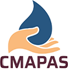 COMITÉ MUNICIPAL DE AGUA POTABLE Y ALCANTARILLADO DE SALAMANCA, GTO.01 de enero al 31 de diciembre de 2023NO APLICABajo protesta de decir verdad declaramos que los Estados Financieros y sus notas, son razonablemente correctos y son responsabilidad del emisor.Bajo protesta de decir verdad declaramos que los Estados Financieros y sus notas, son razonablemente correctos y son responsabilidad del emisor.Bajo protesta de decir verdad declaramos que los Estados Financieros y sus notas, son razonablemente correctos y son responsabilidad del emisor.Bajo protesta de decir verdad declaramos que los Estados Financieros y sus notas, son razonablemente correctos y son responsabilidad del emisor.Bajo protesta de decir verdad declaramos que los Estados Financieros y sus notas, son razonablemente correctos y son responsabilidad del emisor.